AbstractThis submission proposes resolutions for the following CIDs:3003 and 3015R0: initial CR documentInterpretation of a Motion to AdoptA motion to approve this submission means that the editing instructions and any changed or added material are actioned in the TGbh D4.0 Draft.  This introduction is not part of the adopted material.Editing instructions formatted like this are intended to be copied into the TGbh D4.0 Draft. (i.e. they are instructions to the 802.11 editor on how to merge the text with the baseline documents).TGbh Editor: Editing instructions preceded by “TGbh Editor” are instructions to the TGbh editor to modify existing material in the TGbh draft.  As a result of adopting the changes, the TGbh editor will execute the instructions rather than copy them to the TGbh Draft.Discussion about PASN ID initiated by graham:Effectively a new scheme has been introduced that use a temporary ID that is provided securely, but then used in the open for the next PASN authentication.  The term “device ID’ however has still been used.  The point of the comment is that if the STA will also ever connect to the same network (APs) then a device ID should be used and retained.  Hence, we can easily use a temporary “PASN ID” and allow the device ID to be retained. Alternatively, as this is a temporary ID it would be better to rename it so as to save confusion.  The following are the instructions to use the term “PASN ID”.  It is simply that if using PASN then the Device ID field is interpreted as a “PASN ID”.  3. Definitions, acronyms, and abbreviations3.2 Definitions specific to IEEE Std 802.11change the following definitions as below:device identification (ID): [device ID] An ID that a network can provide to a non-access point (non-AP)station (STA) to allow the non-AP STA to identify itself to a known network at a future time.identifiable random medium access control (MAC) address: [IRM] A MAC address that can be used bya non-access point (non-AP) station (STA) to identify itself to a network.measurement identifier (ID): [measurement ID] A transient device ID that a network can provide to a non-access point (non-AP) station (STA) to allow the non-AP STA to identify itself to another access point (AP) in the same network during a radio measurement procedure.4. General description4.5 Overview of the services4.5.4 Access control and data confidentiality services4.5.4.10 MAC privacy enhancementsChange the last paragraph as follows.To mitigate this sort of traffic analysis a STA can support the ability to periodically and randomly change its MAC addresses and reset counters and seeds prior to association. Such a STA, upon reconnecting to a network, can provide either a device ID previously provided by the network or can use an identifiable random MAC address (IRM) the STA previously provided to the network or both. Either approach allows the network to recognize the STA while providing protection against third party tracking or traffic analysis. While discovering networks, a STA can refrain from gratuitously transmitting Probe Request frames containing SSIDs of favored BSS networks.6.5 MLME SAP primitives6.5.7 Associate6.5.7.3 MLME-ASSOCIATE.confirm6.5.7.3.2 Semantics of the service primitiveChange the primitive parameters list as follows (not all parameters are shown):The primitive parameters are as follows:MLME-ASSOCIATE.confirm(...Device ID,IRM,VendorSpecificInfo)Add the following rows to the parameter description table before the VendorSpecificInfo row (header rowshown for convenience):6.5.7.5 MLME-ASSOCIATE.response6.5.7.5.2 Semantics of the service primitiveChange the primitive parameters list as follows (not all parameters are shown):The primitive parameters are as follows:MLME-ASSOCIATE.response(...Device ID,IRM,VendorSpecificInfo)Add the following rows to the parameter description table before the VendorSpecificInfo row (header rowshown for convenience):9. Frame formats9.3.3 Format of (PV0) Management frames9.3.3.6 Association Response frame formatInsert the following new rows before the Vendor Specific field of Table 9-65 (Association Response frame body) (header row shown for convenience.)Table 9-65—Association Response frame body9.4.2 Elements9.4.2.1 GeneralInsert the following new rows in Table 9-130 (Element IDs) (header row shown for convenience) as appropriate.Table 9-130—Element IDs9.4.2.319 PASN Encrypted Data elementchange the following table as below:Table 9-417c—Subelement IDs for Encrypted Data field of the PASN Encrypted Data elementadd the following before the paragraph “The Vendor Specific subelements have the same format as their corresponding elements...”add the following subclause after 9.4.2.319 PASN Encrypted Data element:12.2.12.1 Device ID mechanismA STA should not send a frame containing a device ID (sub)element to any STA unless the receiving STA sets the Device ID Active field to 1 in the Extended RSN Capabilities field.If a non-AP STA has a device ID configured, then it shall provide a device ID using the procedures described below:) When using FILS authentication, in the Device ID element in the Association Request frame.) When not using PASN or FILS authentication, in the Device ID KDE in message 2 of the 4-way handshake.An AP shall provide a device ID using the procedures described below:) When using FILS authentication, in the Device ID element in the Association Response frame.) When not using PASN or FILS authentication, in the Device ID KDE in message 3 of the 4-way handshake.A STA may delete  a stored device ID at any point in time for implementation specific reasons (for example, configuration changes have lost the device ID, or some time has passed since the last association to the ESS).When a non-AP STA sends a device ID to an AP, it shall use the device ID most recently received from any AP belonging to the same ESS.When an AP with dot11DeviceIDActivated equal to true receives a  frame containing a device ID from a non-AP STA and the AP recognizes the received device ID, the AP shall perform one of the following actions:1) Set the Device ID Status field of the Device ID KDE or Device ID element to 0 to indicate that the AP recognizes the non-AP STA and set the Device ID field to zero length (indicating the current device ID is maintained).2) Assign a new device ID value in the Device ID field and set the Device ID Status field of the Device ID KDE or Device ID element to 0 in the appropriate frame.When an AP with dot11DeviceIDActivated equal to true receives a first PASN frame containing a  ID that it recognizes, the AP shall assign a new  ID value to the non-AP STA and include this new  ID in a  ID element in the second PASN frame, setting the  ID Status field of the  ID subelement to 0 to indicate Recognized.When a non-AP STA receives a frame that contains a Device ID Status field in the Device ID KDE or Device ID element equal to 0, indicating Recognized, it may proceed with the assumption that the shared identity state with the AP or ESS (as per the concepts of 12.2.12 (Identifying a non-AP STA with changing MAC address)) is now bound to the Address 2 field in the Association Request frame or the first PASN frame most recently transmitted by the non-AP STA.If an AP sets Device ID element or Device ID KDE with the Device ID Status field set to 1, indicating Not Recognized, then the AP may also provide in that same Device ID element or Device ID KDE a new device ID, thus establishing a new shared identity. An AP may set a Device ID Status field to 1 indicating “Not Recognized” if the AP cannot unequivocally identify the non-AP STA shared identity state.When a non-AP STA receives a frame that contains a Device ID Status field in a Device ID KDE or Device ID element equal to 1, indicating Not Recognized, it shall assume that no shared identity state exists with the AP or ESS (as per the concepts of 12.2.12 (Identifying a non-AP STA with changing MAC address)).Figure 12-0a (Example of  ID exchanges in PASN [138]) shows an example of a  ID exchange in PASN. The example illustrates a non-AP STA performing PASN to establish FTM session(s) in an ESS containing AP1 and AP2. The non-AP STA with a MAC address of MAC1 first initiates the connection with AP1 by sending the first PASN frame with the Device ID Active field in the RSNXE set to 1. Upon receiving the first PASN frame, AP1 assigns a device ID (devID1) and sends it encrypted to the non-AP STA in the second PASN frame. The non-AP STA then continues to establish an FTM session with AP1. When the non-AP STA performs PASN with AP2 to establish another FTM session, now with a MAC address for MAC2 after the non-AP STA has changed its MAC address, the non-AP STA sends the previously assigned  ID () to AP2 in the first PASN frame. [269, 270, 271, 139] Upon receiving the  ID () in first PASN frame, AP2 assigns another  ID () and sends it encrypted to the non-AP STA in the second PASN frame. The non-AP STA then proceeds to establish the FTM session. Similarly, when the non-AP STAreturns to AP1, now with a MAC address of MAC3, it sends the  ID () most recently assigned to the non-AP STA and is assigned another encrypted  ID () to be used in the subsequent PASN for another FTM session. 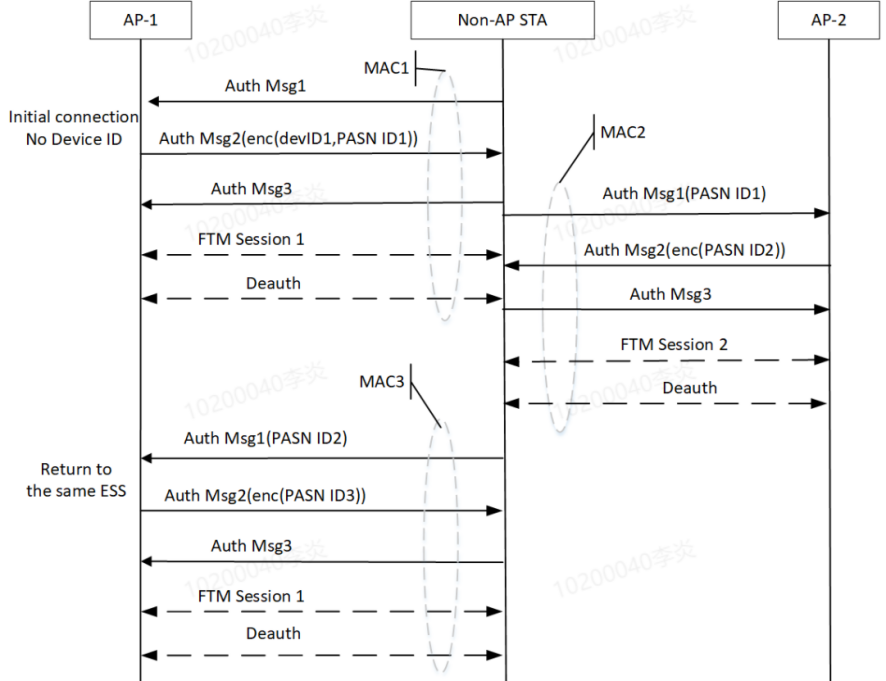 Figure 12-0a—Example of  ID exchanges in PASN12.7.2 EAPOL-Key framesTable 12-10—KDE selectorsadd the following descriptions of the new KDEs at the end of 12.7.212.7.4 EAPOL-Key PDU notationAdd the following text after OCI KDE (shown for reference).OCI KDE 		is the OCI KDE Device ID KDE 		is the Device ID KDE, described in 9.4.2.316 (Device ID element)IRM KDE 		is the IRM KDE, described in 9.4.2.317 (IRM element)12.7.6 4-way handshake12.7.6.1 GeneralModify the following text as shown.RSNA defines a protocol using EAPOL-Key frames called the 4-way handshake. The handshake completes the IEEE 802.1X authentication process. The information flow of the 4-way handshake is as follows:Message 1:Authenticator  Supplicant: EAPOL-Key(0,0,1,0,P,0,0,ANonce,0,{} or {PMKID})Message 2:Supplicant  Authenticator: EAPOL-Key(0,1,0,0,P,0,0,SNonce,MIC,{RSNE} or {RSNE,OCI KDE} or {RSNE, RSNXE} or {RSNE, OCI KDE, RSNXE} or {RSNE, Device ID KDE} or {RSNE, OCI KDE, Device ID KDE} or {RSNE, RSNXE, Device ID KDE} or {RSNE, OCI KDE, RSNXE, Device ID KDE})Message 3:AuthenticatorSupplicant: EAPOL-Key(1,1,1,1,P,0,KeyRSC,ANonce,MIC,{RSNE,GTK[N]} or {RSNE, GTK[N], OCI KDE} or {RSNE, GTK[N], RSNXE} or {RSNE, GTK[N], OCI KDE, RSNXE} or {RSNE, GTK[N], Device ID KDE} or {RSNE, GTK[N], OCI KDE, Device ID KDE} or {RSNE, GTK[N], RSNXE, Device ID KDE} or {RSNE, GTK[N], OCI KDE, RSNXE, Device ID KDE} or {RSNE, GTK[N], IRM KDE} or {RSNE, GTK[N]. OCI KDE, IRM KDE} or {RSNE, GTK[N], RSNXE, IRM KDE} or {RSNE, GTK[N], OCI KDE, RSNXE, IRM KDE})12.7.6.4 4-way handshake message 3Add the following text as shown to the list beginning “Key Data =”.Key Data = — ...— Additionally, contains an OCI KDE when dot11RSNAOperatingChannelValidationActivated is true on the Authenticator. — Additionally, may include a Device ID KDE subject to the conditions at 12.2.12.1 (Device ID mechanism).— Additionally, may include an IRM KDE subject to the conditions in 12.2.12.2 (Identifiablerandom MAC address (IRM) operation).[174]— The RSNXE that the Authenticator sent in its Beacon or Probe Response frame, if this element is present in the Beacon or Probe Response frame that the Authenticator sent.12.13.3 Key establishment with PASN authentication12.13.3.2 PASN frame construction and processingAdd the following text as shown at the end of the list that begins: “The first PASN authentication frame (see 9.3.3.11) of the exchange is constructed as follows:”— If dot11DeviceIDActivated is true, including a  ID element as defined in 9.4.2. ( ID element), if required per the procedure in 12.2.12.1 (Device ID mechanism).Add the following text as shown in the list that begins: “— Derives the PTKSA; see 12.13.7.”— If dot11RSNAOperatingChannelValidationActivated is true, including an OCI Element containing an OCI element as defined in 9.4.2.236 (OCI element), if dot11RSNAOperatingChannelValidationActivated is true.— If dot11DeviceIDActivated is true, including a PASN Encrypted Data element and a Device ID subelement as defined in 9.4.2.316 (Device ID element) in the PASN Encrypted Data element, if required per the procedure in 12.2.12.1 (Device ID mechanism). The PASN Encrypted Data element shall be encrypted as defined in 12.2.13 (Encryption of the Encrypted Data field in the PASN Encrypted Data element in PASN).(informative) Example opaque device identifier schemeAF.1 GeneralThis annex provides an example opaque identifier generation scheme that may be used to generate an identifier suitable for use in the Device ID field of the Device ID element (see 9.4.2.316 (Device ID element)) as used in the procedure defined in 12.2.12.1 (Device ID mechanism). [247] These procedures require that the identifier precludes tracking by third parties. In addition to satisfying this requirement, this scheme also provides for countermeasures to deal with traffic analysis, precludes cutting-and-pasting of identities into conversations, prevents the same identifier from being used on distinct ESSs, and has an acceptable security level based on the birthday paradox.[248] It uses symmetric cryptography for speed and DoS resistance. It imposes minimal overhead on each frame that contains a device ID, imposes minimal state retention requirements on an ESS (a single secret), and establishes a binding of each unwrapped identity assigned to a STA and the current opaque device identifier provided to it.CR for CIDs in PASN IDCR for CIDs in PASN IDCR for CIDs in PASN IDCR for CIDs in PASN IDCR for CIDs in PASN IDDate:  2024-4-30Date:  2024-4-30Date:  2024-4-30Date:  2024-4-30Date:  2024-4-30Author(s):Author(s):Author(s):Author(s):Author(s):NameAffiliationAddressPhoneemailYan LiZTE CorporationYan.li16@zte.com.cnJay YangZTE CorporationCIDCommentProposed ChangeResolution3003Device ID has the long term property,  but if the AP assign non-ap STA with a Device ID that is used in the PASN procedure, the long term property will be broken. Further, the Device ID in PASN is required to be encrypted, but there is no such limition in 4HS. Therefore the characteristic of Device ID in 4HS and PASN is still different.Seperate Device ID in 4HS from PASN procedure, e.g. define PASN ID  in PASN procedure.Revised—As the Device ID works as a long-term identifier during association(i.e., FILS authentication and 4-way handshake) and works as a short-term one during PASN authentication. It’s necessary to divide the original Device ID into current Device ID(for association) and PASN ID(for PASN authentication)Additionally, both of Device ID and PASN ID should be provided when the initial connection case or ‘Not recognized’ case happens.TGbh editor to make the changes  in  11-24/0789r03015When using PASN, the device ID must change every authentication.  If the same network wanted to provide a permanent device ID to that non-AP STA, then it is in trouble.  We should have a way such that a temporary ID can be used, that is seperate from the permanent ID.As the ID used with PASN is a temporary ID, it is proposed to use a different term -  PASN ID.  A proposal will be presented.Revised—As the Device ID works as a long-term identifier during association(i.e., FILS authentication and 4-way handshake) and works as a short-term one during PASN authentication. It’s necessary to divide the original Device ID into current Device ID(for association) and PASN ID(for PASN authentication)Additionally, both of Device ID and PASN ID should be provided when the initial connection case or ‘Not recognized’ case happens.TGbh editor to make the changes  in  11-24/0789r0NameTypeValid RangeDescriptionDevice IDDevice ID elementAs defined in 9.4.2.316 (Device ID element)Specifies the device ID for the requesting STA. Optionally present if dot11FILSActivated is true and dot11DeviceIDActivated is true, otherwise not present.IRMIRM elementAs defined in 9.4.2.317 (IRM element)Specifies the IRM for the requesting STA. Optionally present if dot11FIL-SActivated is true and dot11IRMActi-vated is true, otherwise not present.NameTypeValid RangeDescriptionDevice IDDevice ID elementAs defined in 9.4.2.316 (Device ID element)Specifies the device ID for the requesting STA. Optionally present if dot11FILSActivated is true and dot11DeviceIDActivated is true, otherwise not present.IRMIRM elementAs defined in 9.4.2.317 (IRM element)Specifies the IRM for the requesting STA. Optionally present if dot11FIL-SActivated is true and dot11IRMActi-vated is true, otherwise not present.OrderInformationNotes78Device IDIf dot11DeviceIDActivated is true and dot11FILSActivated is true, the Device ID element is optionally present when using FILS authentication; otherwise, it is not present.79IRMIf dot11IRMActivated is true and dot11FILSActivated is true, the IRM element is optionally present when using FILS authentication; otherwise, it is not present.ElementElement IDElement ID ExtensionExtensibleFragmentableDevice ID (see 9.4.2.316 (Device ID element))255138NoNoIRM (see 9.4.2.317 (IRM element))255139YesNoPASN Encrypted Data element (see 9.4.2.319 (PASN Encrypted Data element))255140SubelementsYesSubelementNameExtensible0Device IDNo1IRMNo-220Reserved221Vendor SpecificVendor Defined222-255ReservedOUIData TypeMeaning00-0F-AC 20Device ID KDE00-0F-AC 21IRM KDE00-0F-AC 2-255Reserved